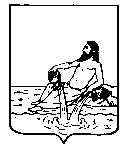 ВЕЛИКОУСТЮГСКАЯ ДУМАВЕЛИКОУСТЮГСКОГО МУНИЦИПАЛЬНОГО ОКРУГАР Е Ш Е Н И Е   от       14.04.2023           №     49                  ___________________________________________________________________________                   ______________________г. Великий УстюгВ соответствии со статьей 28 Устава Великоустюгского муниципального округа:Великоустюгская Дума РЕШИЛА:1. Утвердить Положение о социальной поддержке отдельных категорий граждан, проживающих и работающих в сельской местности, рабочих поселках (поселках городского типа) Великоустюгского муниципального округа согласно приложению № 1 к настоящему решению.2. Признать утратившими силу с 1 января 2023 года решения Великоустюгской Думы, решения советов поселений Великоустюгского муниципального района согласно приложению № 2 к настоящему решению.3. Настоящее решение вступает в силу после официального опубликования и распространяется на правоотношения, возникшие с 1 января 2023 года.УТВЕРЖДЕНОрешением Великоустюгской Думыот 14.04.2023 № 49 (приложение № 1)ПОЛОЖЕНИЕО СОЦИАЛЬНОЙ ПОДДЕРЖКЕ ОТДЕЛЬНЫХ КАТЕГОРИЙ ГРАЖДАН, ПРОЖИВАЮЩИХ И РАБОТАЮЩИХ В СЕЛЬСКОЙ МЕСТНОСТИ, РАБОЧИХ ПОСЕЛКАХ (ПОСЕЛКАХ ГОРОДСКОГО ТИПА) ВЕЛИКОУСТЮГСКОГО МУНИЦИПАЛЬНОГО ОКРУГА1. Право на социальную поддержку имеют следующие категории граждан, проживающих и работающих в сельской местности, рабочих поселках (поселках городского типа) Великоустюгского муниципального округа:1.1. специалисты в области культуры и искусства, работающие в муниципальных учреждениях культуры и искусства, финансируемых из бюджета округа;1.2. пенсионеры из числа следующих лиц: - специалисты в области культуры и искусства, работавшие в муниципальных учреждениях культуры и искусства, финансируемых из местных бюджетов;- медицинские и фармацевтические работники муниципальных учреждений здравоохранения, медицинские и фармацевтические работники, работавшие в муниципальных образовательных учреждениях, учреждениях социального обслуживания населения, социальные работники муниципальных учреждений социального обслуживания населения, если они проработали в учреждениях образования, здравоохранения, социального обслуживания населения, культуры и искусства в сельской местности, рабочих поселках (поселках городского типа) не менее десяти лет при условии, что на момент выхода на пенсию (после 1 января 2005 года) вышеуказанные работники имели право на социальную поддержку, установленную Положением.1.3. Лица, указанные в подпункте 1.1 настоящего пункта, проработавшие в учреждениях культуры и искусства в сельской местности, рабочих поселках не менее десяти лет, которым выплачивается пенсия, назначенная в соответствии с пунктом 2 статьи 32 Закона Российской Федерации от  19.04.1991 № 1032-1 «О занятости населения в Российской Федерации», при условии, что на момент увольнения они имели право на предоставление ежемесячных денежных компенсаций расходов на оплату жилого помещения, отопления, освещения, обращения с твердыми коммунальными отходами и (или) ежегодных денежных компенсаций на приобретение твердого топлива.2. Лицам, указанным в пункте 1 Положения, предоставляется ежемесячная денежная компенсация расходов на оплату жилого помещения, отопления, освещения, обращения с твердыми коммунальными отходами в размере:100 процентов платы за наем и (или) платы за содержание жилого помещения, включающей в себя плату за услуги, работы по управлению многоквартирным домом, за содержание и текущий ремонт общего имущества в многоквартирном доме исходя из занимаемой общей площади жилых помещений (в коммунальных квартирах - занимаемой жилой площади и части (доли) в общей площади помещений вспомогательного использования; предназначенных для удовлетворения гражданами бытовых и иных нужд, связанных с их проживанием в данной коммунальной квартире, определяемой в соответствии с жилищным законодательством);100 процентов взноса за капитальный ремонт общего имущества в многоквартирном доме, но не более 100 процентов указанного взноса, рассчитанного исходя из минимального размера взноса на капитальный ремонт на один квадратный метр общей площади жилого помещения в месяц, установленного постановлением Правительства области, и занимаемой общей площади жилых помещений (в коммунальных квартирах - занимаемой жилой площади и части (доли) в общей площади помещений вспомогательного использования; предназначенных для удовлетворения гражданами бытовых и иных нужд, связанных с их проживанием в данной коммунальной квартире, определяемой в соответствии с жилищным законодательством);100 процентов платы за отопление, электрическую энергию на нужды освещения, потребляемые при использовании и содержании общего имущества в многоквартирном доме;100 процентов платы за отопление, рассчитанной исходя из объема потребления за отопление, определенного по показаниям приборов учета. При отсутствии указанных приборов учета плата за отопление рассчитывается исходя из нормативов потребления, утверждаемых в установленном законодательством Российской Федерации порядке;100 процентов платы за электрическую энергию на нужды освещения жилого помещения, рассчитанной исходя из установленных тарифов и показаний приборов учета электрической энергии, потребляемой для освещения жилого помещения. При отсутствии вышеуказанных приборов учета объем электрической энергии, потребляемой для освещения жилого помещения, определяется в соответствии с постановлением Правительства области;50 процентов платы за обращение с твердыми коммунальными отходами.Указанная мера социальной поддержки в части компенсации расходов на оплату обращения с твердыми коммунальными отходами распространяется на членов семей лиц, указанных в пункте 1 Положения, совместно с ними проживающих.В случае применения повышающих коэффициентов к нормативам потребления коммунальных услуг, установленных Правительством Российской Федерации, ежемесячная денежная компенсация расходов на оплату коммунальных услуг рассчитывается исходя из нормативов потребления, без учета указанных повышающих коэффициентов.Лицам, указанным в настоящей статье, проживающим в домах, не имеющих центрального отопления, и не пользующимся мерами социальной поддержки по оплате отопления в форме ежемесячной денежной компенсации, выплачивается ежегодная денежная компенсация на приобретение твердого топлива в размере 5000 рублей.3. Меры социальной поддержки, предусмотренные настоящим Положением, предоставляются:гражданам, место жительства которых находится на территории Великоустюгского района Вологодской области;гражданам, место пребывания которых находится на территории Великоустюгского района Вологодской области.Право на социальную поддержку сохраняется за пенсионерами при переезде их на новое место жительства в сельскую местность, рабочий поселок (поселок городского типа) на территории Великоустюгского района Вологодской области, а также при преобразовании сельского населенного пункта в рабочий поселок (поселок городского типа) и в случаях преобразования сельского населенного пункта, рабочего поселка (поселка городского типа) в город.При наличии у лица права на получение одной и той же формы социальной поддержки по нескольким основаниям социальная поддержка предоставляется по одному из оснований по выбору этого лица.4. Ежемесячная денежная компенсация приостанавливается в следующих случаях:- выезд за пределы Великоустюгского района Вологодской области на постоянное жительство;- увольнение работника, кроме выхода на пенсию, из муниципальных учреждений культуры и искусства (подчинения округа);- нахождение в местах лишения свободы по приговору суда.При наступлении вышеназванных обстоятельств лицо, для которого в соответствии с Положением предусмотрена ежемесячная денежная компенсация, обязано известить об этом орган, осуществляющий компенсации.Приостановление (возобновление) предоставления ежемесячной денежной компенсации производится с первого числа месяца, следующего за месяцем наступления соответствующих обстоятельств, перечисленных в настоящей статье.В случае смерти получателя ежемесячная денежная компенсация прекращается с первого числа месяца, следующего за месяцем смерти.5. Финансирование денежных компенсаций, предусмотренных Положением, осуществляется за счет средств бюджета округа.6. Порядок предоставления мер социальной поддержки, предусмотренных настоящим Положением, и их финансирования определяется администрацией Великоустюгского муниципального округа.7. Персональные данные получателей денежных компенсаций на оплату жилого помещения и коммунальных услуг размещаются в ЕГИССО (Единая государственная информационная система социального обеспечения) в соответствии с порядком предоставления информации в ЕГИССО, утвержденным постановлением Правительства РФ от 14 февраля 2017 г. N 181 «О Единой государственной информационной системе социального обеспечения».Приложение № 2к решению Великоустюгской Думыот 14.04.2023 № 49Признать утратившими силу:Решение представительного органа местного самоуправления Великоустюгской Думы от 16.07.2008 № 88 «О социальной поддержке отдельных категорий граждан, проживающих и работающих в сельской местности, рабочих поселках (поселках городского типа) Великоустюгского муниципального района»;Решение представительного органа местного самоуправления Великоустюгской Думы от 21.05.2010 № 40 «О внесении изменений в решение Великоустюгской Думы от 16.07.2008 № 88 «О социальной поддержке отдельных категорий граждан, проживающих и работающих в сельской местности, рабочих поселках (поселках городского типа) Великоустюгского муниципального района»;Решение Великоустюгской Думы Великоустюгского муниципального района от 18.06.2015 № 80 «О внесении изменений в решение Великоустюгской Думы от 16.07.2008 № 88 «О социальной поддержке отдельных категорий граждан, проживающих и работающих в сельской местности, рабочих поселках (поселках городского типа) Великоустюгского муниципального района»;Решение Великоустюгской Думы Великоустюгского муниципального района от 24.06.2016 № 80 «О внесении изменений в решение Великоустюгской Думы от 16.07.2008 № 88 «О социальной поддержке отдельных категорий граждан, проживающих и работающих в сельской местности, рабочих поселках (поселках городского типа) Великоустюгского муниципального района»;Решение Великоустюгской Думы Великоустюгского муниципального района от 08.12.2017 № 35 «О внесении изменений в решение Великоустюгской Думы от 16.07.2008 №88 «О социальной поддержке отдельных категорий граждан, проживающих и работающих в сельской местности, рабочих поселках (поселках городского типа) Великоустюгского муниципального района»;Решение Великоустюгской Думы Великоустюгского муниципального района от 05.04.2019 № 21 «О внесении изменений в решение Великоустюгской Думы от 16.07.2008 № 88 «О социальной поддержке отдельных категорий граждан, проживающих и работающих в сельской местности, рабочих поселках (поселках городского типа) Великоустюгского муниципального района»;Решение Совета городского поселения Кузино от 10.06.2010 № 22 "О социальной поддержки отдельным категориям граждан, проживающих и работающих на территории городского поселения Кузино"; Решение Совета сельского поселения Самотовинское от 09.09.2010 № 39 "О социальной поддержки отдельным категориям граждан, проживающих и работающих на территории сельского поселения Самотовинское"; Решение Совета сельского поселения Усть-Алексеевское от 27.02.2018 № 2 "О социальной поддержки отдельным категориям граждан, проживающих и работающих на территории сельского поселения Усть-Алексеевское "; Решение Совета сельского поселения Ломоватское от 30.09.2010 № 53 "О социальной поддержки отдельным категориям граждан, проживающих и работающих на территории сельского поселения Ломоватское "; Решение Совета сельского поселения Опокское от 08.04.2019 № 13 "О социальной поддержки отдельным категориям граждан, проживающих и работающих на территории сельского поселения Опокское"; Решение Совета сельского поселения Красавинское от 14.11.2008 № 50 "О социальной поддержки отдельным категориям граждан, проживающих и работающих на территории сельского поселения Красавинское"; Решение Совета сельского поселения Теплогорского от 14.06.2019 №6 "О социальной поддержки отдельным категориям граждан, проживающих и работающих на территории сельского поселения Теплогорского "; Решение Совета сельского поселения Сусоловское от 26.02.2009 № 2 "О социальной поддержки отдельным категориям граждан, проживающих и работающих на территории сельского поселения Сусоловское ";Решение Совета сельского поселения Орловское от 29.04.2019 № 10 "О социальной поддержки отдельным категориям граждан, проживающих и работающих на территории сельского поселения Орловское "; Решение Совета сельского поселения Заречное от 05.04.2019 № 15 "О социальной поддержки отдельным категориям граждан, проживающих и работающих на территории сельского поселения Заречное "; Решение Совета сельского поселения Юдинское от 29.03.2018 № 9 "О социальной поддержки отдельным категориям граждан, проживающих и работающих на территории сельского поселения Юдинское"; Решение Совета сельского поселения Верхневарженское от 13.06.2019 № 5 "О социальной поддержки отдельным категориям граждан, проживающих и работающих на территории сельского поселения Верхневарженское";Решение Совета сельского поселения Марденгское от 13.11.2008 №166 "О социальной поддержки отдельным категориям граждан, проживающих и работающих на территории сельского поселения Марденгское"; Решение Совета сельского поселения Трегубовское от 06.06.2010 №24 "О социальной поддержки отдельным категориям граждан, проживающих и работающих на территории сельского поселения Трегубовское".О социальной поддержке отдельных категорий граждан, проживающих и работающих в сельской местности, рабочих поселках (поселках городского типа) Великоустюгского муниципального округаПредседатель Великоустюгской Думы_______________С.А. КапустинГлава Великоустюгского муниципального округа Вологодской области _______________А.В. Кузьмин     